"עסקים נפגשים בקהילה"
הסודות הכלכליים של סוף השנהיום שני ה-18.11 | מרכז ירוק עמק חפר | 18:00 עד 20:30לפרטים והרשמה>>> http://bit.ly/339HWZC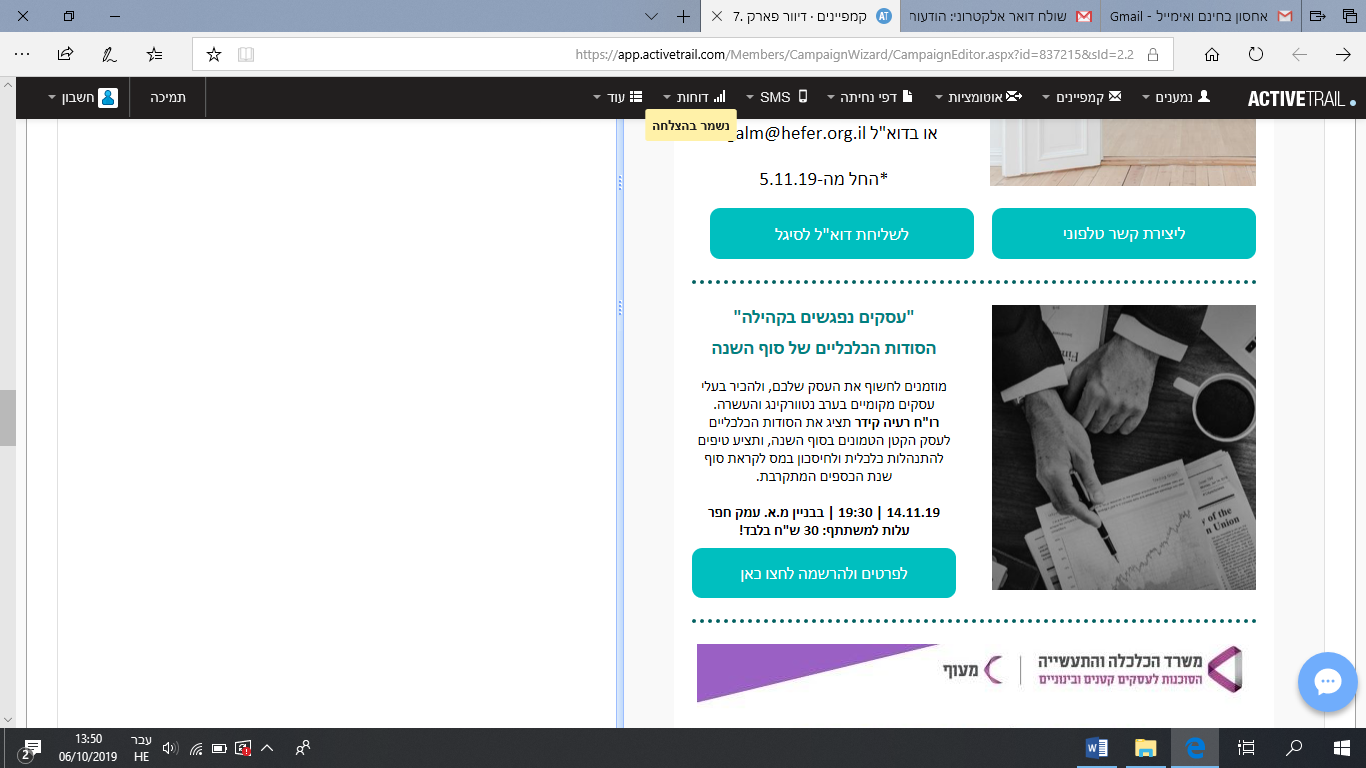 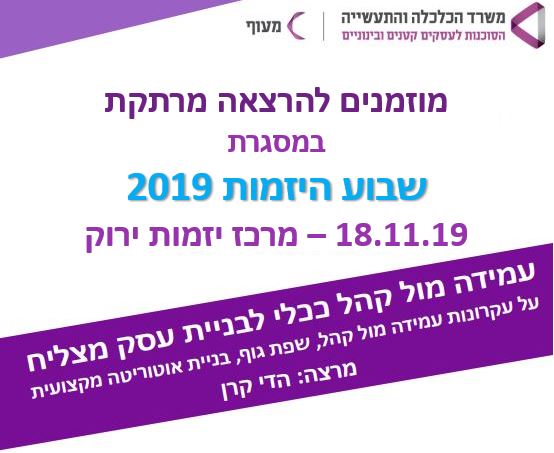 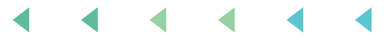 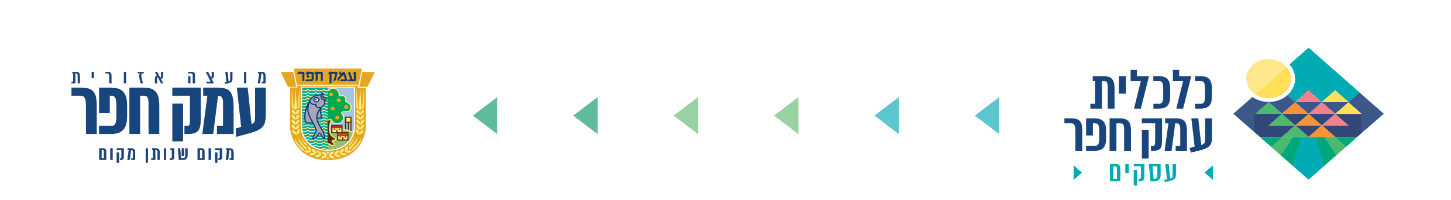 